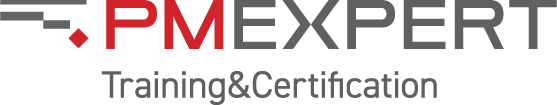 Управление строительными проектами на основе отраслевого стандарта Construction Extension to the PMBOK GuideДля кого этот курсДля специалистов по управлению инвестиционно-строительными проектамиДля специалистов строительных компанийДля девелоперских компанийДля девелоперовДля инвесторовДля сотрудников банков, контролирующих застройщика в процессе кредитования строительства жилой недвижимостиКраткое описаниеПрограмма курса базируется на системном изложении основных понятий и процессов управления проектами, определенных в стандарте PMI PMBOK® 7th Guide (2021). А также его расширении и дополнении для строительных проектов - «Construction Extension to the PMBOK® Guide». На курсе вы разберете состав и структуру процессов, групп процессов, областей знаний и общую методологию управления строительными проектами. Курс поможет вам получить полную картину и систематизировать разнородные задачи строительного проекта. Курс имеет теоретические и практические материалы, нацеленные на применение рекомендаций стандарта и закрепление полученных знаний. Практические упражнения объединены в бизнес-кейс, разработанный с учетом реализации реальных строительных проектов. Вы изучите шаблоны документов, применяемых в ходе реализации строительных проектов, получите примеры и рекомендации по их заполнению. Курс содержит задачи из строительной практики и анализирует типовые ошибки при реализации строительных проектов.Что дает этот курс слушателюПонимание принципов и методов эффективного управления строительными проектами, основанных на применении стандарта Стандарт ANSI PMBOK GUIDE 7th Edition 2021, а также «Construction Extension to the PMBOK® Guide».Освоение работающего инструментарий поддержки ключевых решений по проектам как в части оценки и управления стоимостью проектов, так и с точки зрения расстановки персонала собственных сил и субподрядных организаций на площадке, раскрытия фронтов работ.Понимание ключевых акцентов управления при планировании технологических и финансово-экономических показателей, подготовке площадки к производству работ, ритмичности оперативного планирования и отчетности, управлении рисками и изменениями в строительных проектах.Отработка навыков определения источников выручки по проектам, необходимости оценки существенности расхождений документации стадий «П» и «РД», формирования сводного графика производства работ, отслеживания и прогнозирования хода реализации проекта исходя из сложившейся динамики.Что дает этот курс корпоративному клиентуГрамотный контроль хода процесса строительства даст возможность избежать убытков и приведёт проект к максимальной прибыли.Учебные часыПродолжительность курса – 24 часа (50% - теория, 50% - практические задания).Формат обученияОнлайн или очноПрограмма курсаРазбивка PDU по Треугольнику талантов24 PDUWays of WorkingPower SkillsBusiness Acumen1248День 1Раздел 1ВВЕДЕНИЕ В УПРАВЛЕНИЕ ПРОЕКТАМИ – 5 часовТема 1.1Что такое управление проектами. Мировые и Российские стандарты в области управления проектами. Определение проекта, критерии эффективности проекта Тема 1.2Специфика строительных проектов Тема 1.3Жизненный цикл строительных проектовТема 1.4Роль руководителя проекта и его ключевые компетенцииТема 1.5Типы организационных структур и их влияние на реализацию проектовТема 1.6Процессы управления строительными проектамиТема 1.7Адаптация методологии управления проектамиРаздел 2ИНИЦИАЦИЯ (НАЧАЛО) ПРОЕКТА – 3 часаТема 2.1Разработка устава проекта, определение целей и критериев успешности проекта Тема 2.2Определение заинтересованных сторон проекта и их влияния Практическое упражнение №1: определение целей и критериев успешности проекта, разработка устава проектаДень 2Раздел 3ПЛАНИРОВАНИЕ ПРОЕКТА – 6 часовТема 3.1Определение результатов и объемов работ по проекту (содержания проекта)Описание содержания в строительных проектахОпределение границ проекта («что входит и что не входит в объем работ»)Иерархическая структура работ проекта (ИСР, WBS)Практическое упражнение №2: формирование описания содержания проекта и иерархической структуры работТема 3.2Формирование графика проекта Практические подходы по формированию графиков в строительных проектах Уровни детализации графиков, последовательное уточнение данных по методу «набегающей волны»  Детализация графиков в части СМР, увязка со сметами и ведомостями объемов работКлючевые компетенции специалиста по планированиюОпределение состава, взаимосвязей и длительности операцийРасчет сроков проекта по методу критического путиРабота с графиком в условиях директивных ограничений сроковПланирование ресурсовОценка потребности в трудовых ресурсах для работ по проектированиюОценка потребности в трудовых и материальных ресурсах для строительно-монтажных работПрактическое упражнение №3: расчет сроков проекта и определение критического путиТема 3.3Формирование бюджета и финансового плана по проекту Управление стоимостью и управление финансами – в чем различияСпецифика процессов для Заказчика и подрядчика Оценка стоимости проекта: источники данных для оценки стоимости работ на различных этапах проекта, постепенное уточнение стоимости по «методу набегающей волны» Декомпозиция стоимостиФормирование стоимостных планов по проекту: бюджет движения денежных средств (БДДС), бюджет доходов и расходов (БДР)Практическое упражнение №4: формирование плана доходов и расходов и бюджета движения денежных средств. Определение потребности проекта во внешнем финансировании.Тема 3.4Определение и оценка рисков проекта Понятие риска в проектной деятельности. Типовые риски строительных проектовИдентификация. Ключевые источники и инструменты поискаКачественный анализ рисковКоличественный анализ, расчет резерва на рискиПланирование реагирования на рискиПрактическое упражнение №5: разработка реестра рисков проектаРаздел 4ИCПОЛНЕНИЕ ПРОЕКТА – 4 часаТема 4.1Управление командой проекта Инструменты формирования структуры подчиненности в проектеНабор и развитие команды проектаМетоды решения конфликтов в проектеОценка возможностей развития команды проектаПрактическое упражнение №6: разработка матрицы распределения полномочий и ответственности в проектной командеТема 4.2Управление коммуникациями проекта Учет особенностей национальных культур в переговорах и управлении командойПринципы подготовки и проведения совещанийРекомендации по выступлениям публичным выступлениям и докладам на совещанияхДень 3Тема 4.3Управление качеством проекта Принципы управления качеством проектаИнструменты контроля качестваОсновные мероприятия по обеспечению качества в строительных проектахТема 4.4Управление закупками проекта Решение «производить или покупать»Виды контрактов, оценка распределения рисков между сторонами по контрактуОрганизация проведения закупок, виды конкурсной документацииРаздел 5МОНИТОРИНГ И КОНТРОЛЬ – 5 часовТема 5.1Контроль объемов работ Неконтролируемые изменения – одна из ключевых проблем строительных проектов в Российской практикеРекомендации по работе в условиях большого количества измененийТема 5.2Контроль сроков работ Ключевые задачи и работы по контролю сроковРекомендуемые шаблоны для сбора фактических данных и методика расчета % завершения по различным видам работ ПроектированиеПоставка материалов и оборудованияСтроительно-монтажные работыПрочие работы (согласования, контрактация и пр.) Увязка общего графика по проекту и оперативных планов подрядчиков/ исполнителейТема 5.3Контроль стоимости проекта Ключевые задачи в части контроля стоимости Анализ расходов и отклонений от бюджета Методика освоенного объемаПрактическое упражнение №7: расчет показателей выполнения проекта по методу освоенного объемаТема 5.4Формирование отчетности по проекту Уровни отчетности по проекту Рекомендуемые шаблоны для отчетности среднего уровняРекомендуемые шаблоны для отчетности верхнего уровняТема 5.5Управление изменениями по проекту Общие принципы управления изменениямиФормирование запроса на изменение, классификация измененийОценка влияния изменения Принятие решение об изменении, порядок эскалации вопросов в зависимости от влияния измененияТема 5.6Претензионная работа с Заказчиком и подрядчиками Общие принципы претензионной работы Процесс формирования материалов и позиции для арбитражных разбирательствПрактическое упражнение №8: обоснование изменения стоимости и сроков проекта по причине нарушения обязательств ЗаказчикомРаздел 6МОНИТОРИНГ И КОНТРОЛЬ – 1 часЧто такое корпоративная система управления проектамиРекомендации по разработке регламентирующих (методологических) документов Обзор и сравнительных анализ информационных систем управления проектамиТипичные риски и проблемы при внедрении проектного подхода в Российских компанияхИтого                                  24 часаИтого                                  24 часа